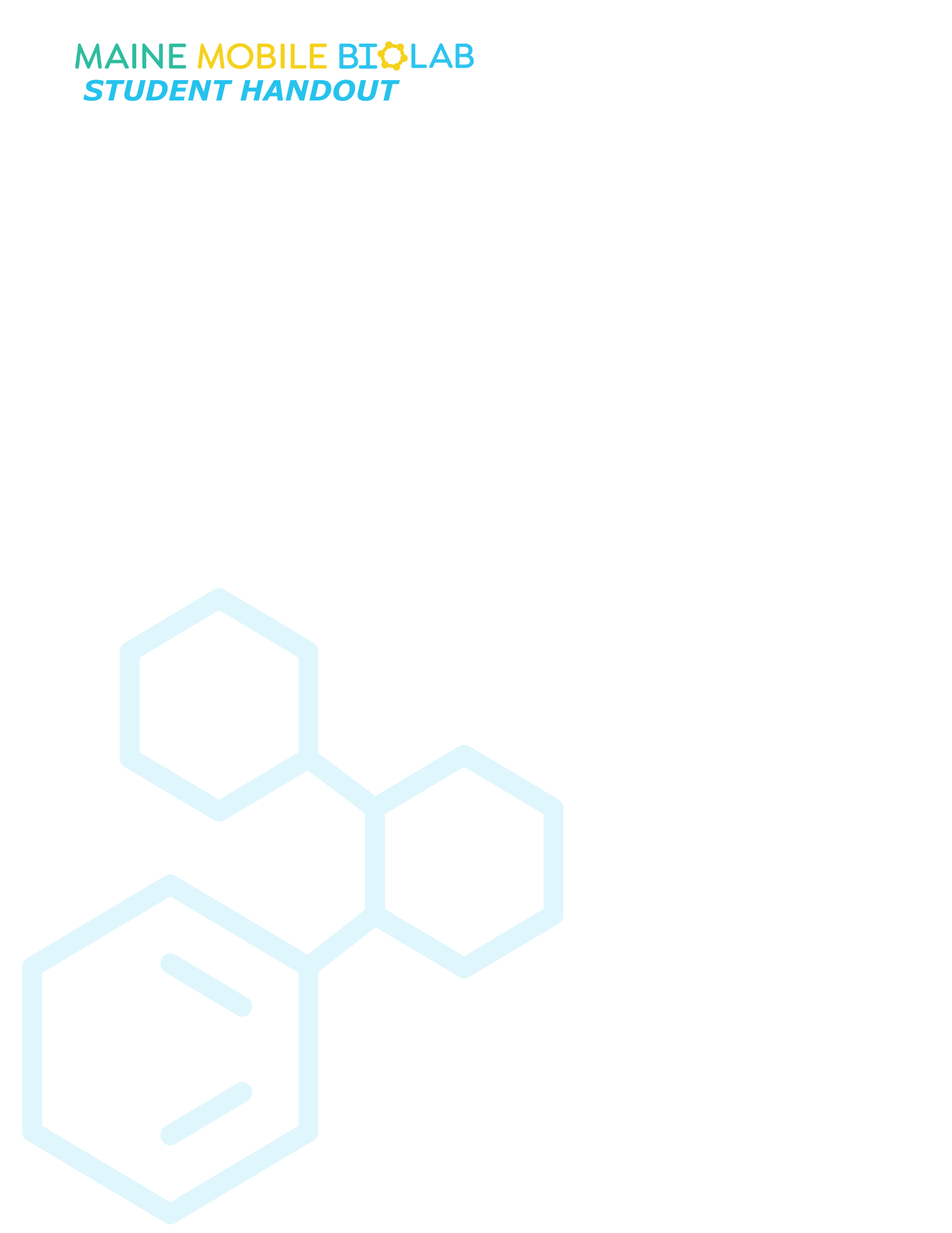 It’s All in Your HeadUnderstanding Concussions and Helmet DesignConcussions, a type of Traumatic Brain Injury, may be caused by a blow to the head or a violent shaking of the head and body. Concussions are a hot topic in sports that involve regular head impacts, such as football and soccer. Victims may also suffer concussions from car accidents,  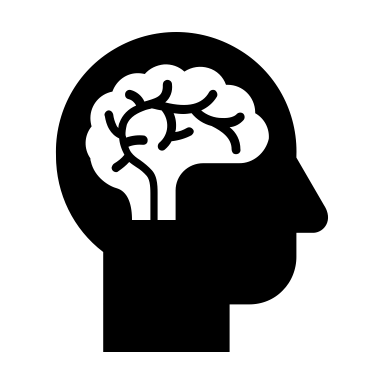 epileptic seizures, and extreme sports such as skateboarding and cycling. If an individual suffers a large number of concussions during their lifetime, long term effects including neurodegeneration, the progressive loss of structure or function of neurons, may occur. As research continues into the mechanism behind concussions and the long-term effects, there may be a way to prevent neurodegeneration in  at-risk individuals. One of the main ways to prevent long term injury is to prevent as many high impacts as possible. Taking ideas from military helmets, engineers around the world have been designing helmets that decrease the force of an impact to lessen the chances of a concussion during sporting events. The National Football League was one of the first organizations to make helmets a mandatory piece of equipment in their games in 1943. Since then, other sports organizations, like the NHL and MLB, have also required helmets for their games. Even some state legislatures have written laws requiring people to wear helmets when riding bicycles or horses. Helmets utilize Newton’s Third Law of Motion to help reduce injuries. Newton’s Third Law of Motion states that every force has an equal and opposite reactionary force. For example, when a person punches a brick wall, their fist exerts a force on the wall and the wall exerts an equal force in the opposite direction on the fist. Helmets help to reduce the forces experienced in these types of collisions. As a materials engineer, it is your job to help design a helmet that will decrease the chances of a concussion. To do so, you will utilize slow motion cameras with a model brain to visualize what happens to the brain during an impact to cause a concussion.  You will then test a series of different materials for their ability to decrease impact forces.What are concussions and how are they caused?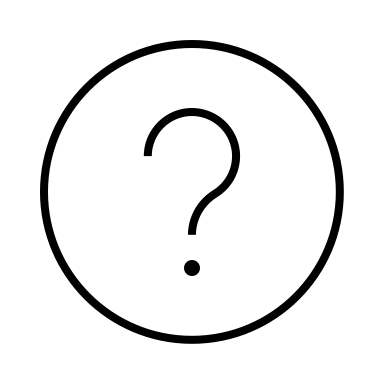 PART 1 – Understanding Concussions through the use of ModelGOAL: To identify and explain the mechanism behind concussion.MATERIALS:Brain modelMetal stand and clampPhone/cameraTennis ballStringTapeLocate the plastic container that will serve as a model skull and the golf ball inside that will serve as a model brain. The   water inside will simulate cerebrospinal fluid. Tape and/or tie one end of the string to the metal stand. Tape and/or tie the other end of the string around the tennis ball to create a pendulum. Be sure when the ball swings   down it will hit the middle of the brain model. Lift the tennis ball to a 45˚ angle, keeping the string taut. Record a slow-motion video from the side as you release the ball.Observe the video and record your observations in Table 1.  QUICK CHECK: TABLE1 :f Model Observations The action force was provided by the falling tennis ball. Was there a reaction force from the skull? How do we know?  (Hint: If there was no reaction force, the tennis ball would continue moving in the same direction.)Lift the tennis ball to a 90˚ angle, keeping the string taut.Record a slow-motion video from above the side as you release the ball. Observe the video and record your observations in Table 2.  QUICK CHECK: TABLE 2 Part of Model Observations   How does the increase in angle affect the motion of the brain?PART 2 – Materials Testing for a HelmetGOAL: To identify and explain the mechanism behind concussion.RT II – Materials Testing for a Helmet Force plate LabQuest 6 lb medicine ball Styrofoam Flexible foam Microbeads Meter stickTapeTape the meter stick to the metal stand so that 0 cm is aligned with the top of the force plate. Zeroing the Force Plate On the LabQuest, click on the upper left corner picture of an odometer. A red box with the Force Meter should appear. Click anywhere in the red box and a drop-down menu appears. Select “Zero,” making sure there is nothing on top of your force plate Data Collection: To collect your data hit the green play button on the bottom left-hand corner of your screen. The screen should say “Waiting for trigger value to rise above 2.5 N.” Hold the medicine ball so the bottom of the ball is 50 cm above the center of the force plate. Drop your medicine ball onto your force plate and a graph will appear on the LabQuest. Use the stylus and highlight the collision. This is the large curve that appears. Select from t=0 until the graphed curve  shows a force of 0. From the top menu bar, select “Analyze,” then “Statistics,” and finally “Force.” On the right side of the screen the data from your trial will appear. Write down your peak force data (max) and the time in milliseconds (Δx) in the data table below. Repeat steps 2-9 two more times, then calculate the average of the three trials. No helmet materials Peak Force in Repeat this test procedure (steps 2-10) with a protective material placed on the force plate. Be sure to zero the force plate after the material has been placed. Note: Protective materials can be tested individually or in combination.  QUICK CHECK:   Which material(s) worked the best at reducing force in the impact?  Using Newton’s Second Law, explain how increasing the time of the collision reduced the maximum force experienced?   If the force of the medicine ball on the force plate was decreased with these materials, how would that affect the force of  the force plate acting on the medicine ball? PART III - Designing a New Helmet PART 3 – Designing a New HelmetWith your data, notate the materials you would use in a sports helmet. Keep in mind the listed criteria (goals) and constraints (limitations). Criteria: Helmet must have padding in 4 sections: front, back, left, and right sides. These sections are marked in red below.Should be designed to help reduce forces in head-on collisions (force coming to the front of the helmet). Constraints: • You have only $350 to spend on materials. The padding materials have the following costs: Material Cost 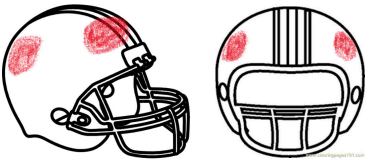 Make your selections in the table below. Explain why you chose your materials for each section.Name:Part of ModelObservationsSkull and FluidBrainPart of ModelObservationsSkull and FluidBrainNo Helmet MaterialsPeak Force in N (max)Time in ms (Δx)Trial 1Trial 2Trial 3AverageMaterial(s):Material(s):Material(s):Peak Force in N (max)Time in ms (Δx)Trial 1Trial 2Trial 3AverageMaterial(s):Material(s):Material(s):Peak Force in N (max)Time in ms (Δx)Trial 1Trial 2Trial 3AverageMaterial(s):Material(s):Material(s):Peak Force in N (max)Time in ms (Δx)Trial 1Trial 2Trial 3AverageMaterialCostStyrofoam $50 per sectionFlexible foam $75 per sectionMicrobeads $100 per sectionSideMaterialCostLeftRightFrontBackTotal Cost